Applications must be received by February 28, 2021.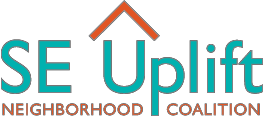 Please review the application handbook before completing the application.2021 Community and Civic Engagement Small Grants– Fiscal Sponsorship Request Form –Requests for Fiscal Sponsorship must fit within SE Uplift’s mission: “To collaborate with the SE Portland community to build informed, inclusive, and participatory neighborhoods that support our social and ecological well-being.”Please complete the information below and submit this form with your grant application. If your project is selected for funding, your fiscal sponsorship application will be approved as well.Administrative Fee:Check this box if you are applying on behalf of a neighborhood association (see FS overview handout for criteria). Neighborhood association projects will not be assessed an administrative fee.Check this box if you are not applying on behalf of a neighborhood association. SE Uplift charges a 7.5% administrative fee to serve as fiscal sponsor for all projects not led by neighborhood associations.Project Information:Project Name:Applicant Organization / Group:Date Approved by Neighborhood Board (if applicable):Date Approved by Neighborhood Board (if applicable):Date Approved by Neighborhood Board (if applicable):Project CoordinatorPhone:Email:Mailing Address:City, State, Zip:Please list any additional fundraising you plan on doing for this project (ex: seeking in-kind donations like refreshments, soliciting financial donations, applying for additional grants, etc).Please list any additional fundraising you plan on doing for this project (ex: seeking in-kind donations like refreshments, soliciting financial donations, applying for additional grants, etc).Please list any additional fundraising you plan on doing for this project (ex: seeking in-kind donations like refreshments, soliciting financial donations, applying for additional grants, etc).